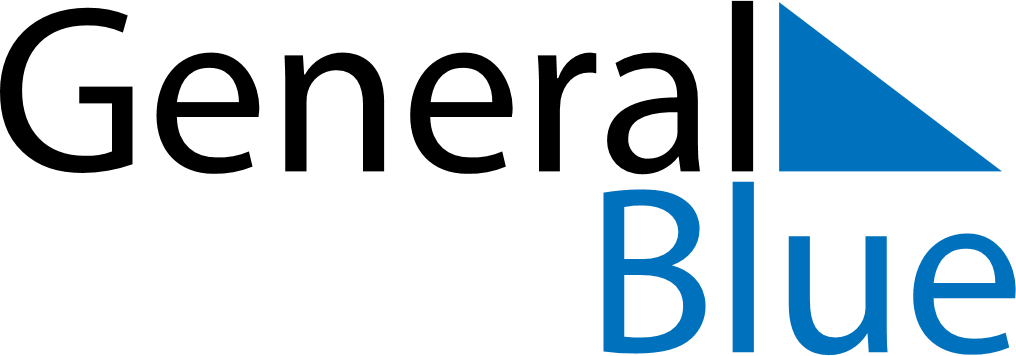 December 2024December 2024December 2024December 2024December 2024December 2024Cesis, LatviaCesis, LatviaCesis, LatviaCesis, LatviaCesis, LatviaCesis, LatviaSunday Monday Tuesday Wednesday Thursday Friday Saturday 1 2 3 4 5 6 7 Sunrise: 8:34 AM Sunset: 3:41 PM Daylight: 7 hours and 7 minutes. Sunrise: 8:35 AM Sunset: 3:40 PM Daylight: 7 hours and 4 minutes. Sunrise: 8:37 AM Sunset: 3:39 PM Daylight: 7 hours and 2 minutes. Sunrise: 8:39 AM Sunset: 3:38 PM Daylight: 6 hours and 59 minutes. Sunrise: 8:40 AM Sunset: 3:38 PM Daylight: 6 hours and 57 minutes. Sunrise: 8:42 AM Sunset: 3:37 PM Daylight: 6 hours and 55 minutes. Sunrise: 8:43 AM Sunset: 3:36 PM Daylight: 6 hours and 53 minutes. 8 9 10 11 12 13 14 Sunrise: 8:45 AM Sunset: 3:36 PM Daylight: 6 hours and 51 minutes. Sunrise: 8:46 AM Sunset: 3:35 PM Daylight: 6 hours and 49 minutes. Sunrise: 8:47 AM Sunset: 3:35 PM Daylight: 6 hours and 47 minutes. Sunrise: 8:49 AM Sunset: 3:35 PM Daylight: 6 hours and 45 minutes. Sunrise: 8:50 AM Sunset: 3:34 PM Daylight: 6 hours and 44 minutes. Sunrise: 8:51 AM Sunset: 3:34 PM Daylight: 6 hours and 43 minutes. Sunrise: 8:52 AM Sunset: 3:34 PM Daylight: 6 hours and 41 minutes. 15 16 17 18 19 20 21 Sunrise: 8:53 AM Sunset: 3:34 PM Daylight: 6 hours and 40 minutes. Sunrise: 8:54 AM Sunset: 3:34 PM Daylight: 6 hours and 40 minutes. Sunrise: 8:55 AM Sunset: 3:34 PM Daylight: 6 hours and 39 minutes. Sunrise: 8:56 AM Sunset: 3:34 PM Daylight: 6 hours and 38 minutes. Sunrise: 8:56 AM Sunset: 3:35 PM Daylight: 6 hours and 38 minutes. Sunrise: 8:57 AM Sunset: 3:35 PM Daylight: 6 hours and 38 minutes. Sunrise: 8:58 AM Sunset: 3:35 PM Daylight: 6 hours and 37 minutes. 22 23 24 25 26 27 28 Sunrise: 8:58 AM Sunset: 3:36 PM Daylight: 6 hours and 37 minutes. Sunrise: 8:58 AM Sunset: 3:37 PM Daylight: 6 hours and 38 minutes. Sunrise: 8:59 AM Sunset: 3:37 PM Daylight: 6 hours and 38 minutes. Sunrise: 8:59 AM Sunset: 3:38 PM Daylight: 6 hours and 38 minutes. Sunrise: 8:59 AM Sunset: 3:39 PM Daylight: 6 hours and 39 minutes. Sunrise: 8:59 AM Sunset: 3:40 PM Daylight: 6 hours and 40 minutes. Sunrise: 8:59 AM Sunset: 3:41 PM Daylight: 6 hours and 41 minutes. 29 30 31 Sunrise: 8:59 AM Sunset: 3:42 PM Daylight: 6 hours and 42 minutes. Sunrise: 8:59 AM Sunset: 3:43 PM Daylight: 6 hours and 43 minutes. Sunrise: 8:59 AM Sunset: 3:44 PM Daylight: 6 hours and 44 minutes. 